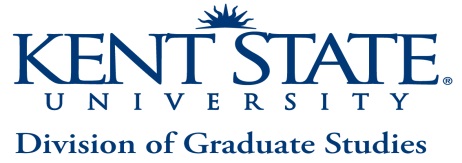 Change in Program of StudyChange in Program of StudyChange in Program of StudyChange in Program of StudyChange in Program of StudyChange in Program of StudyChange in Program of StudyChange in Program of StudyChange in Program of StudyChange in Program of StudyChange in Program of StudyChange in Program of StudyChange in Program of StudyChange in Program of StudyChange in Program of StudyChange in Program of StudyChange in Program of StudyChange in Program of StudyChange in Program of StudyChange in Program of StudyChange in Program of StudyChange in Program of StudyChange in Program of StudyChange in Program of StudyChange in Program of StudyChange in Program of StudyChange in Program of StudyChange in Program of StudyChange in Program of StudyChange in Program of StudyChange in Program of StudyChange in Program of StudyChange in Program of StudyChange in Program of StudyChange in Program of StudyChange in Program of StudyChange in Program of StudyChange in Program of StudyChange in Program of StudyChange in Program of StudyChange in Program of StudyChange in Program of StudyThis form may only be used by students currently enrolled in, or on an approved leave of absence from, a graduate program of study at Kent State University. Students must contact the Graduate Coordinator of the proposed program to determine whether they should submit 1) a Change in Program of Study form or 2) a new application. International students must consult with the Office of Global Education to determine how a change of program might affect their visa status.This form may be used to change to a different degree program, major or concentration; add a concentration; change from a degree program to a certificate program; change catalog year while maintaining your current degree program; and/or to withdraw from one part of a dual or multiple program of study (dual degree, multiple major etc.).This form cannot be used to add a degree program, major or certificate; change from a certificate to a degree program; and/or to withdraw entirely from a program and the university.This form may only be used by students currently enrolled in, or on an approved leave of absence from, a graduate program of study at Kent State University. Students must contact the Graduate Coordinator of the proposed program to determine whether they should submit 1) a Change in Program of Study form or 2) a new application. International students must consult with the Office of Global Education to determine how a change of program might affect their visa status.This form may be used to change to a different degree program, major or concentration; add a concentration; change from a degree program to a certificate program; change catalog year while maintaining your current degree program; and/or to withdraw from one part of a dual or multiple program of study (dual degree, multiple major etc.).This form cannot be used to add a degree program, major or certificate; change from a certificate to a degree program; and/or to withdraw entirely from a program and the university.This form may only be used by students currently enrolled in, or on an approved leave of absence from, a graduate program of study at Kent State University. Students must contact the Graduate Coordinator of the proposed program to determine whether they should submit 1) a Change in Program of Study form or 2) a new application. International students must consult with the Office of Global Education to determine how a change of program might affect their visa status.This form may be used to change to a different degree program, major or concentration; add a concentration; change from a degree program to a certificate program; change catalog year while maintaining your current degree program; and/or to withdraw from one part of a dual or multiple program of study (dual degree, multiple major etc.).This form cannot be used to add a degree program, major or certificate; change from a certificate to a degree program; and/or to withdraw entirely from a program and the university.This form may only be used by students currently enrolled in, or on an approved leave of absence from, a graduate program of study at Kent State University. Students must contact the Graduate Coordinator of the proposed program to determine whether they should submit 1) a Change in Program of Study form or 2) a new application. International students must consult with the Office of Global Education to determine how a change of program might affect their visa status.This form may be used to change to a different degree program, major or concentration; add a concentration; change from a degree program to a certificate program; change catalog year while maintaining your current degree program; and/or to withdraw from one part of a dual or multiple program of study (dual degree, multiple major etc.).This form cannot be used to add a degree program, major or certificate; change from a certificate to a degree program; and/or to withdraw entirely from a program and the university.This form may only be used by students currently enrolled in, or on an approved leave of absence from, a graduate program of study at Kent State University. Students must contact the Graduate Coordinator of the proposed program to determine whether they should submit 1) a Change in Program of Study form or 2) a new application. International students must consult with the Office of Global Education to determine how a change of program might affect their visa status.This form may be used to change to a different degree program, major or concentration; add a concentration; change from a degree program to a certificate program; change catalog year while maintaining your current degree program; and/or to withdraw from one part of a dual or multiple program of study (dual degree, multiple major etc.).This form cannot be used to add a degree program, major or certificate; change from a certificate to a degree program; and/or to withdraw entirely from a program and the university.This form may only be used by students currently enrolled in, or on an approved leave of absence from, a graduate program of study at Kent State University. Students must contact the Graduate Coordinator of the proposed program to determine whether they should submit 1) a Change in Program of Study form or 2) a new application. International students must consult with the Office of Global Education to determine how a change of program might affect their visa status.This form may be used to change to a different degree program, major or concentration; add a concentration; change from a degree program to a certificate program; change catalog year while maintaining your current degree program; and/or to withdraw from one part of a dual or multiple program of study (dual degree, multiple major etc.).This form cannot be used to add a degree program, major or certificate; change from a certificate to a degree program; and/or to withdraw entirely from a program and the university.This form may only be used by students currently enrolled in, or on an approved leave of absence from, a graduate program of study at Kent State University. Students must contact the Graduate Coordinator of the proposed program to determine whether they should submit 1) a Change in Program of Study form or 2) a new application. International students must consult with the Office of Global Education to determine how a change of program might affect their visa status.This form may be used to change to a different degree program, major or concentration; add a concentration; change from a degree program to a certificate program; change catalog year while maintaining your current degree program; and/or to withdraw from one part of a dual or multiple program of study (dual degree, multiple major etc.).This form cannot be used to add a degree program, major or certificate; change from a certificate to a degree program; and/or to withdraw entirely from a program and the university.This form may only be used by students currently enrolled in, or on an approved leave of absence from, a graduate program of study at Kent State University. Students must contact the Graduate Coordinator of the proposed program to determine whether they should submit 1) a Change in Program of Study form or 2) a new application. International students must consult with the Office of Global Education to determine how a change of program might affect their visa status.This form may be used to change to a different degree program, major or concentration; add a concentration; change from a degree program to a certificate program; change catalog year while maintaining your current degree program; and/or to withdraw from one part of a dual or multiple program of study (dual degree, multiple major etc.).This form cannot be used to add a degree program, major or certificate; change from a certificate to a degree program; and/or to withdraw entirely from a program and the university.This form may only be used by students currently enrolled in, or on an approved leave of absence from, a graduate program of study at Kent State University. Students must contact the Graduate Coordinator of the proposed program to determine whether they should submit 1) a Change in Program of Study form or 2) a new application. International students must consult with the Office of Global Education to determine how a change of program might affect their visa status.This form may be used to change to a different degree program, major or concentration; add a concentration; change from a degree program to a certificate program; change catalog year while maintaining your current degree program; and/or to withdraw from one part of a dual or multiple program of study (dual degree, multiple major etc.).This form cannot be used to add a degree program, major or certificate; change from a certificate to a degree program; and/or to withdraw entirely from a program and the university.This form may only be used by students currently enrolled in, or on an approved leave of absence from, a graduate program of study at Kent State University. Students must contact the Graduate Coordinator of the proposed program to determine whether they should submit 1) a Change in Program of Study form or 2) a new application. International students must consult with the Office of Global Education to determine how a change of program might affect their visa status.This form may be used to change to a different degree program, major or concentration; add a concentration; change from a degree program to a certificate program; change catalog year while maintaining your current degree program; and/or to withdraw from one part of a dual or multiple program of study (dual degree, multiple major etc.).This form cannot be used to add a degree program, major or certificate; change from a certificate to a degree program; and/or to withdraw entirely from a program and the university.This form may only be used by students currently enrolled in, or on an approved leave of absence from, a graduate program of study at Kent State University. Students must contact the Graduate Coordinator of the proposed program to determine whether they should submit 1) a Change in Program of Study form or 2) a new application. International students must consult with the Office of Global Education to determine how a change of program might affect their visa status.This form may be used to change to a different degree program, major or concentration; add a concentration; change from a degree program to a certificate program; change catalog year while maintaining your current degree program; and/or to withdraw from one part of a dual or multiple program of study (dual degree, multiple major etc.).This form cannot be used to add a degree program, major or certificate; change from a certificate to a degree program; and/or to withdraw entirely from a program and the university.This form may only be used by students currently enrolled in, or on an approved leave of absence from, a graduate program of study at Kent State University. Students must contact the Graduate Coordinator of the proposed program to determine whether they should submit 1) a Change in Program of Study form or 2) a new application. International students must consult with the Office of Global Education to determine how a change of program might affect their visa status.This form may be used to change to a different degree program, major or concentration; add a concentration; change from a degree program to a certificate program; change catalog year while maintaining your current degree program; and/or to withdraw from one part of a dual or multiple program of study (dual degree, multiple major etc.).This form cannot be used to add a degree program, major or certificate; change from a certificate to a degree program; and/or to withdraw entirely from a program and the university.This form may only be used by students currently enrolled in, or on an approved leave of absence from, a graduate program of study at Kent State University. Students must contact the Graduate Coordinator of the proposed program to determine whether they should submit 1) a Change in Program of Study form or 2) a new application. International students must consult with the Office of Global Education to determine how a change of program might affect their visa status.This form may be used to change to a different degree program, major or concentration; add a concentration; change from a degree program to a certificate program; change catalog year while maintaining your current degree program; and/or to withdraw from one part of a dual or multiple program of study (dual degree, multiple major etc.).This form cannot be used to add a degree program, major or certificate; change from a certificate to a degree program; and/or to withdraw entirely from a program and the university.This form may only be used by students currently enrolled in, or on an approved leave of absence from, a graduate program of study at Kent State University. Students must contact the Graduate Coordinator of the proposed program to determine whether they should submit 1) a Change in Program of Study form or 2) a new application. International students must consult with the Office of Global Education to determine how a change of program might affect their visa status.This form may be used to change to a different degree program, major or concentration; add a concentration; change from a degree program to a certificate program; change catalog year while maintaining your current degree program; and/or to withdraw from one part of a dual or multiple program of study (dual degree, multiple major etc.).This form cannot be used to add a degree program, major or certificate; change from a certificate to a degree program; and/or to withdraw entirely from a program and the university.This form may only be used by students currently enrolled in, or on an approved leave of absence from, a graduate program of study at Kent State University. Students must contact the Graduate Coordinator of the proposed program to determine whether they should submit 1) a Change in Program of Study form or 2) a new application. International students must consult with the Office of Global Education to determine how a change of program might affect their visa status.This form may be used to change to a different degree program, major or concentration; add a concentration; change from a degree program to a certificate program; change catalog year while maintaining your current degree program; and/or to withdraw from one part of a dual or multiple program of study (dual degree, multiple major etc.).This form cannot be used to add a degree program, major or certificate; change from a certificate to a degree program; and/or to withdraw entirely from a program and the university.This form may only be used by students currently enrolled in, or on an approved leave of absence from, a graduate program of study at Kent State University. Students must contact the Graduate Coordinator of the proposed program to determine whether they should submit 1) a Change in Program of Study form or 2) a new application. International students must consult with the Office of Global Education to determine how a change of program might affect their visa status.This form may be used to change to a different degree program, major or concentration; add a concentration; change from a degree program to a certificate program; change catalog year while maintaining your current degree program; and/or to withdraw from one part of a dual or multiple program of study (dual degree, multiple major etc.).This form cannot be used to add a degree program, major or certificate; change from a certificate to a degree program; and/or to withdraw entirely from a program and the university.This form may only be used by students currently enrolled in, or on an approved leave of absence from, a graduate program of study at Kent State University. Students must contact the Graduate Coordinator of the proposed program to determine whether they should submit 1) a Change in Program of Study form or 2) a new application. International students must consult with the Office of Global Education to determine how a change of program might affect their visa status.This form may be used to change to a different degree program, major or concentration; add a concentration; change from a degree program to a certificate program; change catalog year while maintaining your current degree program; and/or to withdraw from one part of a dual or multiple program of study (dual degree, multiple major etc.).This form cannot be used to add a degree program, major or certificate; change from a certificate to a degree program; and/or to withdraw entirely from a program and the university.This form may only be used by students currently enrolled in, or on an approved leave of absence from, a graduate program of study at Kent State University. Students must contact the Graduate Coordinator of the proposed program to determine whether they should submit 1) a Change in Program of Study form or 2) a new application. International students must consult with the Office of Global Education to determine how a change of program might affect their visa status.This form may be used to change to a different degree program, major or concentration; add a concentration; change from a degree program to a certificate program; change catalog year while maintaining your current degree program; and/or to withdraw from one part of a dual or multiple program of study (dual degree, multiple major etc.).This form cannot be used to add a degree program, major or certificate; change from a certificate to a degree program; and/or to withdraw entirely from a program and the university.This form may only be used by students currently enrolled in, or on an approved leave of absence from, a graduate program of study at Kent State University. Students must contact the Graduate Coordinator of the proposed program to determine whether they should submit 1) a Change in Program of Study form or 2) a new application. International students must consult with the Office of Global Education to determine how a change of program might affect their visa status.This form may be used to change to a different degree program, major or concentration; add a concentration; change from a degree program to a certificate program; change catalog year while maintaining your current degree program; and/or to withdraw from one part of a dual or multiple program of study (dual degree, multiple major etc.).This form cannot be used to add a degree program, major or certificate; change from a certificate to a degree program; and/or to withdraw entirely from a program and the university.This form may only be used by students currently enrolled in, or on an approved leave of absence from, a graduate program of study at Kent State University. Students must contact the Graduate Coordinator of the proposed program to determine whether they should submit 1) a Change in Program of Study form or 2) a new application. International students must consult with the Office of Global Education to determine how a change of program might affect their visa status.This form may be used to change to a different degree program, major or concentration; add a concentration; change from a degree program to a certificate program; change catalog year while maintaining your current degree program; and/or to withdraw from one part of a dual or multiple program of study (dual degree, multiple major etc.).This form cannot be used to add a degree program, major or certificate; change from a certificate to a degree program; and/or to withdraw entirely from a program and the university.This form may only be used by students currently enrolled in, or on an approved leave of absence from, a graduate program of study at Kent State University. Students must contact the Graduate Coordinator of the proposed program to determine whether they should submit 1) a Change in Program of Study form or 2) a new application. International students must consult with the Office of Global Education to determine how a change of program might affect their visa status.This form may be used to change to a different degree program, major or concentration; add a concentration; change from a degree program to a certificate program; change catalog year while maintaining your current degree program; and/or to withdraw from one part of a dual or multiple program of study (dual degree, multiple major etc.).This form cannot be used to add a degree program, major or certificate; change from a certificate to a degree program; and/or to withdraw entirely from a program and the university.This form may only be used by students currently enrolled in, or on an approved leave of absence from, a graduate program of study at Kent State University. Students must contact the Graduate Coordinator of the proposed program to determine whether they should submit 1) a Change in Program of Study form or 2) a new application. International students must consult with the Office of Global Education to determine how a change of program might affect their visa status.This form may be used to change to a different degree program, major or concentration; add a concentration; change from a degree program to a certificate program; change catalog year while maintaining your current degree program; and/or to withdraw from one part of a dual or multiple program of study (dual degree, multiple major etc.).This form cannot be used to add a degree program, major or certificate; change from a certificate to a degree program; and/or to withdraw entirely from a program and the university.This form may only be used by students currently enrolled in, or on an approved leave of absence from, a graduate program of study at Kent State University. Students must contact the Graduate Coordinator of the proposed program to determine whether they should submit 1) a Change in Program of Study form or 2) a new application. International students must consult with the Office of Global Education to determine how a change of program might affect their visa status.This form may be used to change to a different degree program, major or concentration; add a concentration; change from a degree program to a certificate program; change catalog year while maintaining your current degree program; and/or to withdraw from one part of a dual or multiple program of study (dual degree, multiple major etc.).This form cannot be used to add a degree program, major or certificate; change from a certificate to a degree program; and/or to withdraw entirely from a program and the university.This form may only be used by students currently enrolled in, or on an approved leave of absence from, a graduate program of study at Kent State University. Students must contact the Graduate Coordinator of the proposed program to determine whether they should submit 1) a Change in Program of Study form or 2) a new application. International students must consult with the Office of Global Education to determine how a change of program might affect their visa status.This form may be used to change to a different degree program, major or concentration; add a concentration; change from a degree program to a certificate program; change catalog year while maintaining your current degree program; and/or to withdraw from one part of a dual or multiple program of study (dual degree, multiple major etc.).This form cannot be used to add a degree program, major or certificate; change from a certificate to a degree program; and/or to withdraw entirely from a program and the university.This form may only be used by students currently enrolled in, or on an approved leave of absence from, a graduate program of study at Kent State University. Students must contact the Graduate Coordinator of the proposed program to determine whether they should submit 1) a Change in Program of Study form or 2) a new application. International students must consult with the Office of Global Education to determine how a change of program might affect their visa status.This form may be used to change to a different degree program, major or concentration; add a concentration; change from a degree program to a certificate program; change catalog year while maintaining your current degree program; and/or to withdraw from one part of a dual or multiple program of study (dual degree, multiple major etc.).This form cannot be used to add a degree program, major or certificate; change from a certificate to a degree program; and/or to withdraw entirely from a program and the university.This form may only be used by students currently enrolled in, or on an approved leave of absence from, a graduate program of study at Kent State University. Students must contact the Graduate Coordinator of the proposed program to determine whether they should submit 1) a Change in Program of Study form or 2) a new application. International students must consult with the Office of Global Education to determine how a change of program might affect their visa status.This form may be used to change to a different degree program, major or concentration; add a concentration; change from a degree program to a certificate program; change catalog year while maintaining your current degree program; and/or to withdraw from one part of a dual or multiple program of study (dual degree, multiple major etc.).This form cannot be used to add a degree program, major or certificate; change from a certificate to a degree program; and/or to withdraw entirely from a program and the university.This form may only be used by students currently enrolled in, or on an approved leave of absence from, a graduate program of study at Kent State University. Students must contact the Graduate Coordinator of the proposed program to determine whether they should submit 1) a Change in Program of Study form or 2) a new application. International students must consult with the Office of Global Education to determine how a change of program might affect their visa status.This form may be used to change to a different degree program, major or concentration; add a concentration; change from a degree program to a certificate program; change catalog year while maintaining your current degree program; and/or to withdraw from one part of a dual or multiple program of study (dual degree, multiple major etc.).This form cannot be used to add a degree program, major or certificate; change from a certificate to a degree program; and/or to withdraw entirely from a program and the university.This form may only be used by students currently enrolled in, or on an approved leave of absence from, a graduate program of study at Kent State University. Students must contact the Graduate Coordinator of the proposed program to determine whether they should submit 1) a Change in Program of Study form or 2) a new application. International students must consult with the Office of Global Education to determine how a change of program might affect their visa status.This form may be used to change to a different degree program, major or concentration; add a concentration; change from a degree program to a certificate program; change catalog year while maintaining your current degree program; and/or to withdraw from one part of a dual or multiple program of study (dual degree, multiple major etc.).This form cannot be used to add a degree program, major or certificate; change from a certificate to a degree program; and/or to withdraw entirely from a program and the university.This form may only be used by students currently enrolled in, or on an approved leave of absence from, a graduate program of study at Kent State University. Students must contact the Graduate Coordinator of the proposed program to determine whether they should submit 1) a Change in Program of Study form or 2) a new application. International students must consult with the Office of Global Education to determine how a change of program might affect their visa status.This form may be used to change to a different degree program, major or concentration; add a concentration; change from a degree program to a certificate program; change catalog year while maintaining your current degree program; and/or to withdraw from one part of a dual or multiple program of study (dual degree, multiple major etc.).This form cannot be used to add a degree program, major or certificate; change from a certificate to a degree program; and/or to withdraw entirely from a program and the university.This form may only be used by students currently enrolled in, or on an approved leave of absence from, a graduate program of study at Kent State University. Students must contact the Graduate Coordinator of the proposed program to determine whether they should submit 1) a Change in Program of Study form or 2) a new application. International students must consult with the Office of Global Education to determine how a change of program might affect their visa status.This form may be used to change to a different degree program, major or concentration; add a concentration; change from a degree program to a certificate program; change catalog year while maintaining your current degree program; and/or to withdraw from one part of a dual or multiple program of study (dual degree, multiple major etc.).This form cannot be used to add a degree program, major or certificate; change from a certificate to a degree program; and/or to withdraw entirely from a program and the university.This form may only be used by students currently enrolled in, or on an approved leave of absence from, a graduate program of study at Kent State University. Students must contact the Graduate Coordinator of the proposed program to determine whether they should submit 1) a Change in Program of Study form or 2) a new application. International students must consult with the Office of Global Education to determine how a change of program might affect their visa status.This form may be used to change to a different degree program, major or concentration; add a concentration; change from a degree program to a certificate program; change catalog year while maintaining your current degree program; and/or to withdraw from one part of a dual or multiple program of study (dual degree, multiple major etc.).This form cannot be used to add a degree program, major or certificate; change from a certificate to a degree program; and/or to withdraw entirely from a program and the university.This form may only be used by students currently enrolled in, or on an approved leave of absence from, a graduate program of study at Kent State University. Students must contact the Graduate Coordinator of the proposed program to determine whether they should submit 1) a Change in Program of Study form or 2) a new application. International students must consult with the Office of Global Education to determine how a change of program might affect their visa status.This form may be used to change to a different degree program, major or concentration; add a concentration; change from a degree program to a certificate program; change catalog year while maintaining your current degree program; and/or to withdraw from one part of a dual or multiple program of study (dual degree, multiple major etc.).This form cannot be used to add a degree program, major or certificate; change from a certificate to a degree program; and/or to withdraw entirely from a program and the university.This form may only be used by students currently enrolled in, or on an approved leave of absence from, a graduate program of study at Kent State University. Students must contact the Graduate Coordinator of the proposed program to determine whether they should submit 1) a Change in Program of Study form or 2) a new application. International students must consult with the Office of Global Education to determine how a change of program might affect their visa status.This form may be used to change to a different degree program, major or concentration; add a concentration; change from a degree program to a certificate program; change catalog year while maintaining your current degree program; and/or to withdraw from one part of a dual or multiple program of study (dual degree, multiple major etc.).This form cannot be used to add a degree program, major or certificate; change from a certificate to a degree program; and/or to withdraw entirely from a program and the university.This form may only be used by students currently enrolled in, or on an approved leave of absence from, a graduate program of study at Kent State University. Students must contact the Graduate Coordinator of the proposed program to determine whether they should submit 1) a Change in Program of Study form or 2) a new application. International students must consult with the Office of Global Education to determine how a change of program might affect their visa status.This form may be used to change to a different degree program, major or concentration; add a concentration; change from a degree program to a certificate program; change catalog year while maintaining your current degree program; and/or to withdraw from one part of a dual or multiple program of study (dual degree, multiple major etc.).This form cannot be used to add a degree program, major or certificate; change from a certificate to a degree program; and/or to withdraw entirely from a program and the university.This form may only be used by students currently enrolled in, or on an approved leave of absence from, a graduate program of study at Kent State University. Students must contact the Graduate Coordinator of the proposed program to determine whether they should submit 1) a Change in Program of Study form or 2) a new application. International students must consult with the Office of Global Education to determine how a change of program might affect their visa status.This form may be used to change to a different degree program, major or concentration; add a concentration; change from a degree program to a certificate program; change catalog year while maintaining your current degree program; and/or to withdraw from one part of a dual or multiple program of study (dual degree, multiple major etc.).This form cannot be used to add a degree program, major or certificate; change from a certificate to a degree program; and/or to withdraw entirely from a program and the university.This form may only be used by students currently enrolled in, or on an approved leave of absence from, a graduate program of study at Kent State University. Students must contact the Graduate Coordinator of the proposed program to determine whether they should submit 1) a Change in Program of Study form or 2) a new application. International students must consult with the Office of Global Education to determine how a change of program might affect their visa status.This form may be used to change to a different degree program, major or concentration; add a concentration; change from a degree program to a certificate program; change catalog year while maintaining your current degree program; and/or to withdraw from one part of a dual or multiple program of study (dual degree, multiple major etc.).This form cannot be used to add a degree program, major or certificate; change from a certificate to a degree program; and/or to withdraw entirely from a program and the university.This form may only be used by students currently enrolled in, or on an approved leave of absence from, a graduate program of study at Kent State University. Students must contact the Graduate Coordinator of the proposed program to determine whether they should submit 1) a Change in Program of Study form or 2) a new application. International students must consult with the Office of Global Education to determine how a change of program might affect their visa status.This form may be used to change to a different degree program, major or concentration; add a concentration; change from a degree program to a certificate program; change catalog year while maintaining your current degree program; and/or to withdraw from one part of a dual or multiple program of study (dual degree, multiple major etc.).This form cannot be used to add a degree program, major or certificate; change from a certificate to a degree program; and/or to withdraw entirely from a program and the university.This form may only be used by students currently enrolled in, or on an approved leave of absence from, a graduate program of study at Kent State University. Students must contact the Graduate Coordinator of the proposed program to determine whether they should submit 1) a Change in Program of Study form or 2) a new application. International students must consult with the Office of Global Education to determine how a change of program might affect their visa status.This form may be used to change to a different degree program, major or concentration; add a concentration; change from a degree program to a certificate program; change catalog year while maintaining your current degree program; and/or to withdraw from one part of a dual or multiple program of study (dual degree, multiple major etc.).This form cannot be used to add a degree program, major or certificate; change from a certificate to a degree program; and/or to withdraw entirely from a program and the university.This form may only be used by students currently enrolled in, or on an approved leave of absence from, a graduate program of study at Kent State University. Students must contact the Graduate Coordinator of the proposed program to determine whether they should submit 1) a Change in Program of Study form or 2) a new application. International students must consult with the Office of Global Education to determine how a change of program might affect their visa status.This form may be used to change to a different degree program, major or concentration; add a concentration; change from a degree program to a certificate program; change catalog year while maintaining your current degree program; and/or to withdraw from one part of a dual or multiple program of study (dual degree, multiple major etc.).This form cannot be used to add a degree program, major or certificate; change from a certificate to a degree program; and/or to withdraw entirely from a program and the university.This form may only be used by students currently enrolled in, or on an approved leave of absence from, a graduate program of study at Kent State University. Students must contact the Graduate Coordinator of the proposed program to determine whether they should submit 1) a Change in Program of Study form or 2) a new application. International students must consult with the Office of Global Education to determine how a change of program might affect their visa status.This form may be used to change to a different degree program, major or concentration; add a concentration; change from a degree program to a certificate program; change catalog year while maintaining your current degree program; and/or to withdraw from one part of a dual or multiple program of study (dual degree, multiple major etc.).This form cannot be used to add a degree program, major or certificate; change from a certificate to a degree program; and/or to withdraw entirely from a program and the university.This form may only be used by students currently enrolled in, or on an approved leave of absence from, a graduate program of study at Kent State University. Students must contact the Graduate Coordinator of the proposed program to determine whether they should submit 1) a Change in Program of Study form or 2) a new application. International students must consult with the Office of Global Education to determine how a change of program might affect their visa status.This form may be used to change to a different degree program, major or concentration; add a concentration; change from a degree program to a certificate program; change catalog year while maintaining your current degree program; and/or to withdraw from one part of a dual or multiple program of study (dual degree, multiple major etc.).This form cannot be used to add a degree program, major or certificate; change from a certificate to a degree program; and/or to withdraw entirely from a program and the university.This form may only be used by students currently enrolled in, or on an approved leave of absence from, a graduate program of study at Kent State University. Students must contact the Graduate Coordinator of the proposed program to determine whether they should submit 1) a Change in Program of Study form or 2) a new application. International students must consult with the Office of Global Education to determine how a change of program might affect their visa status.This form may be used to change to a different degree program, major or concentration; add a concentration; change from a degree program to a certificate program; change catalog year while maintaining your current degree program; and/or to withdraw from one part of a dual or multiple program of study (dual degree, multiple major etc.).This form cannot be used to add a degree program, major or certificate; change from a certificate to a degree program; and/or to withdraw entirely from a program and the university.Name:  (Last, First, Middle Initial)Name:  (Last, First, Middle Initial)Name:  (Last, First, Middle Initial)Name:  (Last, First, Middle Initial)Name:  (Last, First, Middle Initial)Name:  (Last, First, Middle Initial)Name:  (Last, First, Middle Initial)Name:  (Last, First, Middle Initial)Name:  (Last, First, Middle Initial)Name:  (Last, First, Middle Initial)Name:  (Last, First, Middle Initial)Name:  (Last, First, Middle Initial)Name:  (Last, First, Middle Initial)Name:  (Last, First, Middle Initial)Name:  (Last, First, Middle Initial)Name:  (Last, First, Middle Initial)Name:  (Last, First, Middle Initial)Kent State ID:Kent State ID:Kent State ID:Kent State ID:Kent State ID:Kent State ID:Kent State ID:Kent State ID:Kent State ID:Kent State ID:Kent State ID:Kent State ID:Kent State ID:Kent State ID:Email:Email:Email:Email:Email:Email:Email:Email: @kent.edu @kent.edu @kent.edu @kent.edu @kent.edu @kent.edu @kent.edu @kent.eduAddress:Address:City:City:City:City:City:City:City:City:City:City:City:City:City:City:State:State:State:State:State:Zip:Zip:Zip:Zip:Zip:Zip:Zip:Zip:Zip:Zip:Zip:Zip:Telephone Number:Telephone Number:Telephone Number:Telephone Number:Telephone Number:Change FromChange FromChange FromChange FromChange FromChange FromChange FromChange FromChange FromChange FromChange FromChange FromChange FromChange FromChange FromChange FromChange FromChange FromChange FromChange FromChange FromChange FromChange ToChange ToChange ToChange ToChange ToChange ToChange ToChange ToChange ToChange ToChange ToChange ToChange ToChange ToChange ToChange ToChange ToChange ToChange ToChange ToCollege:College:College:College:College:College:Degree:Degree:Degree:Degree: Degree: Degree: Major:Major:Major: Major: Concentration:Concentration:Concentration:Concentration:Concentration:Concentration:Concentration:Concentration: Concentration: Concentration: Concentration: Concentration: Concentration: Concentration: Certificate:Certificate:Certificate:Certificate:Certificate:Certificate: Certificate: Certificate: Certificate: Certificate: Catalog Year:Catalog Year:Catalog Year:Catalog Year:Catalog Year:Catalog Year:Catalog Year: Catalog Year: Catalog Year: Catalog Year: Catalog Year: Catalog Year: Reason for Change: Reason for Change: Reason for Change: Reason for Change: Reason for Change: Reason for Change: Reason for Change: Reason for Change: Reason for Change: Do you intend to pursue the new program of study 100% online?Do you intend to pursue the new program of study 100% online?Do you intend to pursue the new program of study 100% online?Do you intend to pursue the new program of study 100% online?Do you intend to pursue the new program of study 100% online?Do you intend to pursue the new program of study 100% online?Do you intend to pursue the new program of study 100% online?Do you intend to pursue the new program of study 100% online?Do you intend to pursue the new program of study 100% online?Do you intend to pursue the new program of study 100% online?Do you intend to pursue the new program of study 100% online?Do you intend to pursue the new program of study 100% online?Do you intend to pursue the new program of study 100% online?Do you intend to pursue the new program of study 100% online?Do you intend to pursue the new program of study 100% online?Do you intend to pursue the new program of study 100% online?Do you intend to pursue the new program of study 100% online?Do you intend to pursue the new program of study 100% online?Do you intend to pursue the new program of study 100% online?Do you intend to pursue the new program of study 100% online?Do you intend to pursue the new program of study 100% online?Do you intend to pursue the new program of study 100% online?Do you intend to pursue the new program of study 100% online?Do you intend to pursue the new program of study 100% online?Do you intend to pursue the new program of study 100% online?Do you intend to pursue the new program of study 100% online? Yes Yes Yes No No No No No No No No No No No No No(Student Signature)(Student Signature)(Student Signature)(Student Signature)(Student Signature)(Student Signature)(Student Signature)(Student Signature)(Student Signature)(Student Signature)(Student Signature)(Student Signature)(Student Signature)(Student Signature)(Student Signature)(Student Signature)(Student Signature)(Student Signature)(Student Signature)(Student Signature)(Student Signature)(Student Signature)(Student Signature)(Student Signature)(Student Signature)(Student Signature)(Student Signature)(Student Signature)(Student Signature)(Student Signature)(Student Signature)(Student Signature)(Student Signature)(Student Signature)(Student Signature)(Student Signature)(Student Signature)(Student Signature)(Student Signature)(Date)(Date)APPROVALSAPPROVALSAPPROVALSAPPROVALSAPPROVALSAPPROVALSAPPROVALSAPPROVALSAPPROVALSAPPROVALSAPPROVALSAPPROVALSAPPROVALSAPPROVALSAPPROVALSAPPROVALSAPPROVALSAPPROVALSAPPROVALSAPPROVALSAPPROVALSAPPROVALSAPPROVALSAPPROVALSAPPROVALSAPPROVALSAPPROVALSAPPROVALSAPPROVALSAPPROVALSAPPROVALSAPPROVALSAPPROVALSAPPROVALSAPPROVALSAPPROVALSAPPROVALSAPPROVALSAPPROVALSAPPROVALSAPPROVALSAPPROVALS(Graduate Coordinator of new program of study) (Graduate Coordinator of new program of study) (Graduate Coordinator of new program of study) (Graduate Coordinator of new program of study) (Graduate Coordinator of new program of study) (Graduate Coordinator of new program of study) (Graduate Coordinator of new program of study) (Graduate Coordinator of new program of study) (Graduate Coordinator of new program of study) (Graduate Coordinator of new program of study) (Graduate Coordinator of new program of study) (Graduate Coordinator of new program of study) (Graduate Coordinator of new program of study) (Graduate Coordinator of new program of study) (Graduate Coordinator of new program of study) (Graduate Coordinator of new program of study) (Print Name)(Print Name)(Print Name)(Print Name)(Print Name)(Print Name)(Print Name)(Print Name)(Print Name)(Print Name)(Print Name)(Print Name)(Print Name)(Print Name)(Print Name)(Print Name)(Print Name)(Print Name)(Print Name)(Print Name)(Print Name)(Date)(Date)(Dean/Designee of new college)(Dean/Designee of new college)(Dean/Designee of new college)(Dean/Designee of new college)(Dean/Designee of new college)(Dean/Designee of new college)(Dean/Designee of new college)(Dean/Designee of new college)(Dean/Designee of new college)(Dean/Designee of new college)(Dean/Designee of new college)(Dean/Designee of new college)(Dean/Designee of new college)(Dean/Designee of new college)(Dean/Designee of new college)(Dean/Designee of new college)(Print Name)(Print Name)(Print Name)(Print Name)(Print Name)(Print Name)(Print Name)(Print Name)(Print Name)(Print Name)(Print Name)(Print Name)(Print Name)(Print Name)(Print Name)(Print Name)(Print Name)(Print Name)(Print Name)(Print Name)(Print Name)(Date)(Date)OFFICE USE ONLYOFFICE USE ONLYOFFICE USE ONLYOFFICE USE ONLYOFFICE USE ONLYOFFICE USE ONLYOFFICE USE ONLYOFFICE USE ONLYOFFICE USE ONLYOFFICE USE ONLYOFFICE USE ONLYOFFICE USE ONLYOFFICE USE ONLYOFFICE USE ONLYOFFICE USE ONLYOFFICE USE ONLYOFFICE USE ONLYOFFICE USE ONLYOFFICE USE ONLYOFFICE USE ONLYOFFICE USE ONLYOFFICE USE ONLYOFFICE USE ONLYOFFICE USE ONLYOFFICE USE ONLYOFFICE USE ONLYOFFICE USE ONLYOFFICE USE ONLYOFFICE USE ONLYOFFICE USE ONLYOFFICE USE ONLYOFFICE USE ONLYOFFICE USE ONLYOFFICE USE ONLYOFFICE USE ONLYOFFICE USE ONLYOFFICE USE ONLYOFFICE USE ONLYOFFICE USE ONLYOFFICE USE ONLYOFFICE USE ONLYOFFICE USE ONLYMajor Code:___________________Major Code:___________________Major Code:___________________Major Code:___________________Major Code:___________________Major Code:___________________Major Code:___________________Major Code:___________________Major Code:___________________Major Code:___________________Major Code:___________________Concentration:_____________________Concentration:_____________________Concentration:_____________________Concentration:_____________________Concentration:_____________________Degree Code:__________________________Degree Code:__________________________Degree Code:__________________________Degree Code:__________________________Degree Code:__________________________Degree Code:__________________________Degree Code:__________________________Degree Code:__________________________Degree Code:__________________________Degree Code:__________________________Degree Code:__________________________Degree Code:__________________________Degree Code:__________________________Degree Code:__________________________Degree Code:__________________________Class Code:___________________________Class Code:___________________________Class Code:___________________________Class Code:___________________________Class Code:___________________________Class Code:___________________________Class Code:___________________________